•	Será oferecida aos Vegetarianos a carne de soja, aos demais que desejarem experimentar terão que optar.  CARDÁPIO DO RESTAURANTE UNIVERSITÁRIO UFSC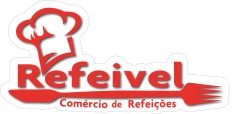 SEGUNDA-FEIRA 02/04/2018  CARDÁPIO DO RESTAURANTE UNIVERSITÁRIO UFSCSEGUNDA-FEIRA 02/04/2018  CARDÁPIO DO RESTAURANTE UNIVERSITÁRIO UFSCSEGUNDA-FEIRA 02/04/2018  CARDÁPIO DO RESTAURANTE UNIVERSITÁRIO UFSCSEGUNDA-FEIRA 02/04/2018ALMOÇOJANTARArroz, Arroz Integral.2,4Arroz, Arroz integral.2,4Feijão, Lentilha2,4Feijão, Lentilha2,4Carne Moída c Batata 1,4Cubos M. Madeira1,4Frango Assado PIM/Ceb1,4Carreteiro Linguicinha1,4Massa Carbonara1,3Bolinho Cenoura ou sopa1,4Farofa2,4Farofa2,4SaladasSaladasSuco e águaSuco e águaTERÇA-FEIRA 03/04/2018TERÇA-FEIRA 03/04/2018TERÇA-FEIRA 03/04/2018TERÇA-FEIRA 03/04/2018ALMOÇOJANTARArroz, Arroz Integral.2,4Arroz, Arroz integral.2,4Feijão, Lentilha2,4Feijão, Lentilha2,4Strogonoff1,4Chuleta Bagunçada1,4Frango Frito1,4Sassame Grelhado M. Shoyo1,4Batata Palha2,4Refogado 1,4Farofa 2,4Farofa 2,4SaladasSaladasSuco e água mineralSuco e água mineralQUARTA-FEIRA 04/04/2018QUARTA-FEIRA 04/04/2018QUARTA-FEIRA 04/04/2018QUARTA-FEIRA 04/04/2018Arroz, Arroz Integral.2,4Arroz, Arroz integral.2,4Feijão, Lentilha2,4Feijão, Lentilha2,4Costela ao Sugo1,4Iscas Grelhadas1,4Sassame na Chapa1,4Bisteca M. Barbicue1,4Polenta Cremosa1,4Massa Italiana1,4Farofa2,4Farofa2,4Saladas2,4SaladasSuco e águaSuco e águaQUINTA-FEIRA 05/04/2018QUINTA-FEIRA 05/04/2018QUINTA-FEIRA 05/04/2018QUINTA-FEIRA 05/04/2018Arroz, Arroz Integral.2,4Arroz, Arroz integral.2,4Feijão, Lentilha2,4Feijão, Lentilha2,4Bife Milanesa1,4Panqueca ao Molho1,4Ovos2,4Frango Assado1,4Massa Alho e óleoRefogado1,4Farofa2,4Farofa2,4SaladasSaladasSuco e águaSuco e águaSEXTA-FEIRA 06/04/2018SEXTA-FEIRA 06/04/2018SEXTA-FEIRA 06/04/2018Arroz, Arroz Integral.2,4Arroz, Arroz integral.2,4Feijão, Lentilha2,4Feijão, Lentilha2,4Cubos M. da Cris1,4Almôndegas Fritas1,4Peixe Empanado1,4Cxsbcx Creme de Milho1,4Purê de Batata1,3Massa ao Sugo1,4Farofa2,4Farofa2,4SaladasSaladasSuco e águaSuco e águaSÁBADO 07/04/2018SÁBADO 07/04/2018SÁBADO 07/04/2018SÁBADO 07/04/2018Arroz, Arroz Integral.2,4Arroz, Arroz integral.2,4Feijão, Lentilha2,4Feijão, Lentilha2,4Carne Recheada Panela Molho1,4Carreteiro1,4Frango Assado1,4Bisteca Bagunçada1,4Bolinho Espinafre1,3Couve Mineira2,4Farofa2,4Farofa2,4SaladasSaladasSuco e águaSuco e águaDOMINGO 08/04/2018DOMINGO 08/04/2018DOMINGO 08/04/2018DOMINGO 08/04/2018Arroz, Arroz Integral.2,4Arroz, Arroz integral.2,4Feijão, Lentilha2,4Feijão, Lentilha2,4Carne Assada1,4Chuleta a Moda Cris1,4Strogonoff de Frango1,3Linguicinha Portuguesa1,4Batata Palha2,4Batata TV1,4Farofa Farofa2,4SaladasSaladasSuco e águaSuco e águaCardápio: 02 A 08/04/2018.Nutricionista: Simone Picolotto CRN 5804Cardápio sujeito a alterações1. CG = Contém Glúten2. NCG= Não Contém Glúten3. CL = Contém Lactose4. NCL = Não Contém Lactose